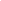 Ce stage de 6 jours se déroule en 2 fois, un premier weekend normal puis un long weekend de 4 jours, sur 2 massifs afin d'aborder des milieux différents. L'apprentissage est progressif durant toute la formation.Les 2 sessions sont chacune précédées d'une soirée thématique. Nous vous donnerons rendez vous le mardi au siège de la FFS , pour suivre des exposés qui seront complétés lors des soirées en gîtes (Karstologie, Bio-Spéléo, Technique, Matériel, Secours, Présentation de la Fédération,...).Vous commencez la spéléo ? Vous souhaitez devenir autonome ? Vous perfectionner ? Débuter l'équipement ? Vous préparer à un stage initiateur ? Découvrir d'autres massifs, rencontrer d'autres spéléos ? Ce stage est fait pour vous !Fred D et Fred ADates clés du stage : Le jeudi 21 mars 2019 au mur d'entrainement du Gymnase Nelson Paillou, 23 Avenue Francis de Pressensé, Lyon 8°. Venez à 20h avec votre matériel de spéléo personnel. L'objectif est de réaliser une première évaluation de votre niveau technique afin de tirer le meilleur parti des week-ends de stage. Cette date est facultative, mais fortement recommandée pour les personnes n'habitant pas trop loin de Lyon. S'il y avait trop de participants, une seconde session pourra être organisée.Les mardis 2 avril et 23 avril 2018, à 19h30 ou 20h, dans les locaux de la FFS, 28 Rue Delandine, Lyon 2°. Des exposés théoriques seront présentés.Le week end du 6 et 7 avril du vendredi soir au dimanche soir, à Vallon Pont d'Arc, ArdècheDu 28 avril au 1er mai du samedi après midi au mercredi après midi, à Saint Christol d'Albion, VaucluseNiveau du stage : Ce stage regroupe 2 niveaux : SFP1 et SFP2.Stage SFP1 : Ce stage vise à mener le stagiaire à l'autonomie dans sa progression sous terre. L'organisation d'une sortie et les notions d'équipement pourront être abordées.Stage SFP2 : Ce stage vise à former des spéléologues conscients des caractéristiques du milieu et capables de conduire une exploration en toute sécurité. L'apprentissage de l'équipement tient une grande place dans les séances pratiques. A la demande du stagiaire, le stage peut être une préparation en vue d'un stage d'initiateur fédéral.Matériel nécessaire : (voir détail dans le fichier détaillé) Chaque stagiaire doit disposer de :Son propre matériel de progression individuel (Cependant, il existe des possibilités de location, contacter les organisateurs)L'habillement et les chaussures adaptés à la pratique de la spéléologie sur une durée de 8h voire plusUne couverture de survie renforcéeSes affaires personnelles de couchage dont un sac de couchagePrix du stage : Le montant du stage est de 900€. Une réduction de 50% est accordée aux spéléos fédérés FFS, soit 450€. Le prix du stage comprend la formation, l’hébergement en pension complète et le matériel collectif. Les transports sont en sus, un covoiturage est organisé au départ de Lyon.Chaque stagiaire FFS est invité à se rapprocher du Comité Départemental de Spéléologie dont il dépend afin de connaître les subventions accordées. En particulier, le CDS69 accordera une subvention aux stagiaires fédérés dans un club du Rhône.Conditions d'annulation : En cas d'annulation du stage par un stagiaire après le 1er mars 2019, aucun remboursement ne sera effectué. Si l'annulation est effectuée avant cette date, le remboursement sera égal à 50 % du montant total du stage. TOUT REMBOURSEMENT NE SERA EFFECTUÉ QU'APRÈS ENTENTE AVEC L'ORGANISATEUR DU STAGE.Les organisateurs sont joignables par téléphone et à votre disposition pour toute information complémentaire :Frederic ASTOLFI 	06 76 28 16 28		frederic.astolfi@gmail.comFrédéric DELEGUE	06 29 36 15 22		frederic.delegue@laposte.net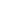 Renvoyer le dossier de candidature dûment rempli et constitué des pièces suivantes :Les chèques doivent être à l'ordre du CDS69.Tout dossier incomplet sera rejeté.Les dossiers doivent être envoyés à :Frédéric DELEGUE31 rue Victor HUGO69600 OULLINS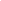 STAGE DE FORMATION PERSONNELLE EN SPELEOLOGIEORGANISE PAR LE CDS69AVRIL-MAI 2019I – Le candidat :II – Affiliation :A quelle fédération êtes- vous affilié : 	❑FFS	❑ Autre  (précisez) : Numéro de licence : 		Club :Responsabilité fédérale éventuelle	 : Comment avez-vous eu connaissance du stage ?□ Site web de la FFS	□ Information CDS69	□ Information club□ Recommandé par : 		□ Autre (préciser) :III – Personne à prévenir en cas d’accident :IV – Transport□ J'ai une voiture que je pourrai a priori utiliser pendant le stage (covoiturage) – Nombre de places : □ J'ai un attelage remorqueV – Cochez ce que vous avez déjà pratiqué :Quels nœuds connaissez-vous ?VII – Motivations (qu’attendez-vous de ce stage) :Fait à _______________________           l e ____/____/____  				Signature du stagiaireL’exactitude des chiffres n’est pas très importante, ce tableau est surtout pour avoir une évaluation de votre niveau et de votre pratique.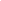 Rôle tenu : équipement, encadrement de débutants, déséquipement…etc… Difficultés rencontrées : froid, étroitures, grands puits, marche d’approche, portage de kits (combien)…etc…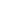 (A signer par le responsable légal pour les stagiaires mineurs)Mon droit à l’image :J’accorde au CDS69 et à sa Commission Enseignement, ses représentants, et toutes personnes agissant en son nom, la permission d’utiliser et de publier toute les photographies et films pris de moi à l’occasion du stage de formation personnelle. Ces images peuvent être exploitées sous quelques formes que ce soit, y compris sur internet dans le cadre de la promotion des activités du CDS69 et de sa Commission Enseignement, pour la durée de protection légale de ses droits d’auteur.Date :	Signature :Je donne mes images :L’auteur cède, à titre gratuit, le droit de représenter, de reproduire et d’adapter les photographies et films qu’il pourrait créer lors du stage de formation personnelle, aux fins d’illustration (exclusif de la promotion du CDS69 et de sa Commission Enseignement) du site Internet, et tous autres supports imprimés ou virtuels et ce dans le monde entier pour la durée de protection légale de ses droits d’auteur.Date :	Signature :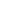 Vous devez impérativement faire remplir cette fiche par votre assureursi vous n'êtes pas assuré par l'intermédiaire de la FFS.Je soussigné : Nom ______________________________________ Prénom ____________________________________________Adresse _______________________________________________________________________________________Qualité _______________________________________________________________________________________Certifie que Mme, M _____________________________________________________________________________est assuré(e) auprès de la compagnie d’assurance : _______________________________________________________Police N°___________________pour la pratique de la spéléologie, la participation à des stages et que le contrat prévoit bien les garanties de responsabilité civile, capital décès et invalidité, frais médicaux, de secours et de recherches.Fait à ______________________      le ____/____/____Signature et cachet de l’assureur ou du Président de la Fédération concernée :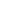 CETTE FICHE PERMET DE RECUEILLIR DES INFORMATIONS UTILES PENDANT LE STAGE DE L'ENFANT ;ELLE ÉVITE DE VOUS DÉMUNIR DE SON CARNET DE SANTÉ ET VOUS SERA RENDUE À LA FIN DU SÉJOUR.1 – L'ENFANT2 - VACCINATIONS (se référer au carnet de santé ou aux certificats de vaccinations de l'enfant).SI L'ENFANT N'A PAS LES VACCINS OBLIGATOIRES, JOINDRE UN CERTIFICAT MÉDICAL DE CONTRE-INDICATIONATTENTION : LE VACCIN ANTI-TÉTANIQUE NE PRÉSENTE AUCUNE CONTRE-INDICATION3 - RENSEIGNEMENTS MÉDICAUX CONCERNANT L'ENFANTL'enfant suit-il un traitement médical pendant le stage ? 	oui  □   non  □Si oui, joindre une ordonnance récente et les médicaments correspondants (boîtes de médicaments dans leuremballage d'origine marquées au nom de l'enfant avec la notice)Aucun médicament ne pourra être pris sans ordonnance.L'enfant a-t-il déjà eu les maladies suivantes ?Allergies :	Asthme	oui  □   non  □	Médicamenteuses	oui  □   non  □	Alimentaires	oui  □   non  □	Autres (préciser) : Préciser la cause de l'allergie et la conduite à tenir (si automédication le signaler)Indiquez ci-après les difficultés de santé (maladie, accident, crises convulsives, hospitalisation, opération, rééducation) en précisant les dates et les précautions à prendre :4 - RECOMMANDATIONS UTILES DES PARENTSVotre enfant porte-t-il des lentilles, des lunettes, des prothèses auditives, des prothèses dentaires, etc…précisez.5 - RESPONSABLE DE L'ENFANT6 - AUTORISATION PARENTALEJe soussigné(e), _______________________________ responsable légal de l’enfant, l'autorise à participer au stage de spéléologie sur 6 jours répartis du 6-7 Avril et du 28 au 1er mai 2019.Je déclare exacts les renseignements portés sur cette fiche et autorise les encadrants du stage à prendre, le cas échéant, toutes mesures (traitement médical, hospitalisation, intervention chirurgicale) rendues nécessaires par l'état de l'enfant. J’autorise également, si nécessaire, le responsable du stage à faire sortir mon enfant de l’hôpital après une hospitalisation.Date :	Signature :Fiche 2 – Dossier de candidatureObligatoire pour tousFiche 3 – Liste de courses (ou page 47 du pass fédéral remplie)Obligatoire pour tousFiche 4 – Droit à l'imageObligatoire pour tousFiche 5 – Attestation d'assurancePour les personnes n’ayant pas souscrit l’assurance fédéraleFiche 6 – Fiche Sanitaire de Liaison et autorisation parentalePour les mineursCertificat médical, sur formulaire joint ou sur papier libre Pour les personnes non fédérées en 2019 uniquementUne photographie (à envoyer par mail)Obligatoire pour tousUn chèque du montant du stage, de 450€ (spéléo fédéré FFS) ou de 900€ (spéléo non fédéré), qui sera encaissé au début du stageObligatoire pour tousNom : Prénom : Nationalité : Date de naissance :	   Age : Adresse : Adresse : Code postal : Ville :Mail :Tel mobile :Profession : Profession : Suivez-vous un régime alimentaire particulier (allergies…) :Suivez-vous un régime alimentaire particulier (allergies…) :Nom : Prénom : Lien de parenté :Lien de parenté :Adresse : Adresse : Code postal : Ville :Tel fixe :Tel mobile :Déjà faitMaîtriséDéjà faitMaîtriséDescente au descendeurMontée aux bloqueursPassage de fractionnementPassage de déviationPassage d’un fractionnement suspenduPassage en oppositionPassage d’étroitures□□□□□□□□□□□□□□ConversionPassage de nœudDescente aux bloqueursMontée et descente en réchappeDécrochement d'équipier□□□□□□□□□□JamaisJuste un peuJuste un peuSouventDéséquipement d’un puitsDéséquipement d'une main couranteEquipement d’un puitsEquipement d'une main courante□□□□□□□□□□□□□□□□CavitéMassif ou départementDate explo.Durée explo.Profondeur ou distance atteinteNbre d’équipiersRôle tenuDifficultés rencontréesNom : Prénom : Garçon □     Fille□Date de naissance :	   Age : VACCINSOBLIGATOIRESouinonDATES DESDERNIERS RAPPELSVACCINSRECOMMANDÉSDATESDiphtérieHépatite BTétanosRubéole Oreillons RougeolePoliomyéliteCoquelucheOu DT polioAutres (préciser)Ou TétracoqBCGRUBÉOLEoui  □   non  □VARICELLEoui  □   non  □ANGINEoui  □   non  □OREILLONSoui  □   non  □SCARLATINEoui  □   non  □COQUELUCHEoui  □   non  □OTITEoui  □   non  □ROUGEOLEoui  □   non  □RHUMATISME ARTICULAIRE AIGÜoui  □   non  □RHUMATISME ARTICULAIRE AIGÜoui  □   non  □Nom : Prénom : Lien de parenté :Lien de parenté :Adresse (pendant le stage) :Adresse (pendant le stage) :Code postal : Ville :Tel fixe :Tel mobile :Tel professionnel :Nom et téléphone du médecin traitant (facultatif) :Nom et téléphone du médecin traitant (facultatif) :